EXECUTIVE COMMITTEE OF
 THE MULTILATERAL FUND FOR THE
 IMPLEMENTATION OF THE MONTREAL PROTOCOL
Seventy-ninth MeetingBangkok, 3-7 July 2017 PROGRESS REPORT OF UNIDO as at 31 december 2016This document presents the progress report of UNIDO as of 31 December 2016. The document presents a summary of progress in implementation of projects for 2016 and cumulative since 1991. It contains a review on the status of implementation of each ongoing project at the country level identifying projects with implementation delays and the potential impact on the phase-out of controlled substances, and projects with outstanding issues for consideration by the Executive Committee. Annex I to the present document presents for each ongoing project with outstanding issues a summary status and a recommendation for consideration by the Executive Committee. The document also includes a recommendation.Summary of progress in implementation of projects for 2016 and cumulativeImplementation of projects and activities by UNIDO for 2016 and cumulative since 1991 up to 31 December 2016 is summarized as follows:Phase-out: In 2016, 1,521 ODP tonnes of consumption of ODS were phased out and an additional 556.1 ODP tonnes of consumption of ODS were approved for phase-out. Since 1991, 61,907 ODP tonnes of consumption of ODS and 17,381 ODP tonnes of production of ODS had been phased out of an expected total of 81,374 ODP tonnes from projects approved (excluding cancelled and transferred projects); Disbursements/approvals: In 2016, US $22.67 million was disbursed and US $22.35 million was planned for disbursement based on the 2015 progress report representing a rate of disbursement of 101 per cent of that planned. Cumulatively, US $665.83 million had been disbursed out of the total US $781.16 million approved for disbursement (excluding agency fees). This represents a rate of disbursement of 85 per cent. In 2016, US $37.18 million was approved for implementation;Cost-effectiveness (in ODP): Since 1991, the average cost-effectiveness of investment projects approved leading to a permanent reduction in consumption was US $11.41/kg. The cost-effectiveness for all production sector activities (CFC and methyl bromide (MB)) was US $2.90/kg. The average cost-effectiveness of investment projects per ODP tonne was US $6.08/kg for completed projects and US $48.99/kg for ongoing projects; Number of projects completed: In 2016, 52 projects were completed. Since 1991, 1,407 projects of the 1,645 projects approved for UNIDO (excluding closed or transferred projects) were completed. This represents a completion rate of 86 per cent; Speed of delivery – investment projects: Projects that were completed in 2016 were completed on average 50 months after their approval. Since 1991, the average time for completion of investment projects has been 36 months after their approval. First disbursements under these projects occurred, on average, nine months after they had been approved;Speed of delivery – non-investment projects: Projects that were completed in 2016 were completed on average 38 months after their approval. Since 1991, the average time for completion of non-investment projects has been 35 months after their approval. First disbursements under these projects occurred, on average, nine months after they had been approved; Project preparation: Of the 484 project preparation activities approved by the end of 2016, 462 have been completed. In 2016, nineteen projects were completed leaving 22 ongoing;Implementation delays: There were a total of 137 ongoing investment projects under implementation at the end of 2016. These projects, on average, are experiencing a delay of 27 months. However, projects classified as “projects with implementation delays” that are subject to the procedures of project cancellation amount to seven projects (as multi-year agreements (MYAs) are not subject to those procedures); andMYAs: In 2016, UNIDO was implementing two MYAs for CFC phase-out, one MYA for MB production, two MYAs for MB consumption and 81 MYAs for HCFC phase-out management plans. Since 1991, 153 MYAs have been approved and 67 MYAs have been completed. An analysis of UNIDO progress report is contained in Annex II to the present document.Project implementation progress in 2016The Secretariat reviewed the status of project implementation on a country-by-country basis taking into account implementation delays that have occurred with respect to planned completion dates that had been reported in 2016, the potential impact of these delays on phase-out and the rate of planned disbursements. Of the 168 ongoing projects, excluding institutional strengthening (IS) and project preparation, 77 projects have extended planned dates of completion since the 2015 progress report. The Executive Committee may wish to note that UNIDO will report to the 80th meeting on seven projects with implementation delays, all of which were also classified as having implementation delays in 2015 (Annex I to the present document).During the review of the progress report, the Secretariat had several discussions with UNIDO, where a number of issues on ongoing projects were satisfactorily resolved. However, issues could not be resolved for a number of projects or tranches of multi-year agreements for the phase-out of CFC, MB or HCFCs; projects for ODS waste disposal; preparation of ODS alternative surveys; and renewal of IS projects, as shown in Annex I to the present document. For each ongoing project, a brief description on the status of implementation and the outstanding issues are presented and a recommendation is proposed for consideration by the Executive Committee.RecommendationThe Executive Committee may wish:To note:The progress report of UNIDO as at 31 December 2016 contained in document UNEP/OzL.Pro/ExCom/79/12; That UNIDO would report to the 80th meeting on seven projects with implementation delays and on 22 projects recommended for additional status reports, as indicated in Annex I to the present document;To approve the recommendations on ongoing projects with specific issues listed in the last column of the table contained in Annex I to the present document.Annex IONGOING PROJECTS WITH OUTSTANDING ISSUES IN THE PROGRESS REPORT FOR UNIDOAnnex IIANALYSIS THE PROGRESS REPORT OF UNIDO AS AT 31 DECEMBER 2016As of that date, the Executive Committee had approved US $880.66 million consisting of US $781.16 million for investment and non-investment projects and US $99.5 million for agency fees and administrative support costs, as shown in Table 1. In 2016, 58 new projects and activities were approved. This level of funding is expected to result in the phase-out of 81,374 ODP tonnes of ODS consumption and production. Table 1: Approved funding by sector for UNIDO as at 31 December 2016A summary of the status of projects implemented by category is presented in Table 2. Table 2: Status of project implementation by category*Excludes closed and transferred projects.Table 3 presents an overview of status of project implementation by year. All projects and activities approved between 1991 and the end of 2005, as well as 2007, have now been completed. Table 3: Status of project implementation by year*Excludes closed and transferred projects.Table 4 presents project implementation by country for 2016.Table 4. Summary of project implementation by UNIDO for 2016UNITED
NATIONSUNITED
NATIONSEP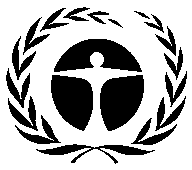 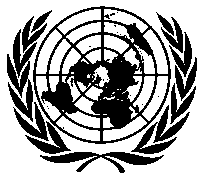 United NationsEnvironmentProgrammeDistr.GENERAL13 June 2017ORIGINAL: ENGLISHCountryProject title/project codeDisburse-ment rate (%)Status/IssuesRecommendationCFC projectsCFC projectsCFC projectsCFC projectsCFC projectsChinaSector plan for phase-out of CFCs consumption in MDI sector (CPR/ARS/56/INV/473)Project with implementation delays (12 months delay).To request UNIDO to report to the 80th meeting on this project with implementation delays. EgyptPhase-out of CFC consumption in the manufacture of aerosol metered dose inhalers (MDIs)(EGY/ARS/50/INV/92)96Project with implementation delays (12 months delay).To request UNIDO to report to the 80th meeting on this project with implementation delays. EgyptPhase-out of CFC consumption in the manufacture of aerosol metered dose inhalers (MDIs)(EGY/ARS/50/INV/92)96Same fund disbursement rate has been reported for two consecutive meetings; planned completion date was in July 2018. Three CFC-free MDIs are being produced; the fourth is delayed due to failed stability tests. The terms and modalities for the technology supplier to provide the required filling head have been finalized and the agreement signed.To request UNIDO to complete the project by July 2018 as the final date of completion; to submit a project completion report (PCR) by January 2019; and to return funds balances no later than July 2019.IraqNational phase-out plan (MYA)84Equipment has been delivered and the contract with the service provider for its installation and commissioning is being finalised. To approve the extension of the planned date of completion to December 2017; to request UNIDO to submit a PCR by June 2018; and to return any funds balances no later than December 2018.IraqReplacement of refrigerant CFC-12 with isobutane and foam blowing agent CFC-11 with cyclopentane in the manufacture of domestic refrigerators and chest freezers at Light Industries Company(IRQ/REF/57/INV/07)88Project with implementation delays (12 months delay).To request UNIDO to report to the 80th meeting on this project with implementation delays. IraqReplacement of refrigerant CFC-12 with isobutane and foam blowing agent CFC-11 with cyclopentane in the manufacture of domestic refrigerators and chest freezers at Light Industries Company(IRQ/REF/57/INV/07)88Equipment has been delivered and the contract with the service provider for its installation and commissioning is being finalised. To approve the extension of the planned date of completion to December 2017; to request UNIDO to submit a PCR by June 2018; and to return any funds balances no later than December 2018.Methyl bromide projectsMethyl bromide projectsMethyl bromide projectsMethyl bromide projectsMethyl bromide projectsChinaNational phase-out of methyl bromide (phase II, ninth tranche) (MYA)79Annual report on the status of project implementation is not available. To request UNIDO to submit to the 80th meeting a comprehensive report on the project that addresses all the activities and expenditures since the last report.EgyptTechnical assistance on two alternatives to methyl bromide in the palm date sector(EGY/FUM/74/TAS/123)33A set of hand-on training on the use of phosphine was delivered in March 2017; training activities will be completed by November 2017; and an awareness campaign will be organised in 2017To approve the revised completion date of February 2018 as the final date of completion; and to request UNIDO to submit a PCR no later than August 2018 and to return funds balances no later than February 2019.Iraq Technical assistance for alternatives to methyl bromide(IRQ/FUM/62/INV/13)77Project with implementation delays (12 months delay). To request UNIDO to report to the 80th meeting on this project with implementation delays. Iraq Technical assistance for alternatives to methyl bromide(IRQ/FUM/62/INV/13)77No progress was reported during 2016 and 2017.To approve the revised completion date of April 2018 as the final date of completion; and to request UNIDO to submit a PCR no later than October 2018 and to return funds balances no later than April 2019.Sudan (the)Technical assistance for the final phase-out of methyl bromide in the post-harvest sector (SUD/FUM/73/TAS/36)22Project with implementation delays (12 months delay).To request UNIDO to report to the 80th meeting on this project with implementation delays.Sudan (the)Technical assistance for the final phase-out of methyl bromide in the post-harvest sector (SUD/FUM/73/TAS/36)22The installation of material has started, and training activities will be organised once installation of the equipment completed.To approve the revised completion date of February 2018 as the final date of completion; and to request UNIDO to submit a PCR no later than August 2018 and to return funds balances no later than February 2019.TunisiaTechnical assistance for the final phase-out of methyl bromide in the palm dates sector (TUN/FUM/73/TAS/63)62Project with implementation delays (12 months delay).To request UNIDO to report to the 80th meeting on this project with implementation delays.TunisiaTechnical assistance for the final phase-out of methyl bromide in the palm dates sector (TUN/FUM/73/TAS/63)62UNIDO, the national ozone unit (NOU) and the Association will verify the status of conversions at beneficiaries’ site. The Association has also planned to build a fumigation chamber in the southern part of the country.To approve the revised completion date of November 2017 as the final date of completion; and to request UNIDO to submit a PCR no later than May 2018 and to return funds balances no later than November 2018.ODS disposal projectsODS disposal projectsODS disposal projectsODS disposal projectsODS disposal projectsAlgeria Pilot demonstration project on ODS waste management and disposal(ALG/DES/72/DEM/79)4No progress reported. Project is proposed for cancellation. To cancel the project and to request UNIDO to return fund balances no later than June 2018.China Pilot demonstration project on ODS waste management and disposal(CPR/DES/67/DEM/520)100The two components (including project from Japan) are jointly implemented, and will be finalized once activities on both grants are completed. To reiterate decision 77/8(e)(i), and to request UNIDO to submit to the 80th meeting a detailed report on this project as a project with specific reporting requirements.Lebanon Pilot demonstration project on ODS waste management and disposal(LEB/DES/73/DEM/83)31National consultant/coordinator has been onboard since June 2016. ODS is being collected and stored for subsequent export. To reiterate decision 77/8(e)(i), and to request UNIDO to submit to the 80th meeting a detailed report on this project as a project with specific reporting requirements.Mexico Demonstration project for disposal of unwanted ODS(MEX/DES/63/DEM/154)92Disposal of the remaining amount for destruction took place. Project implementation delay due to administrative and technical reasons. Final report is being prepared. Revised planned completion date is June 2017.To reiterate decision 77/8(e)(i), and to request UNIDO to submit to the 80th meeting a detailed report on this project as a project with specific reporting requirements and to complete the project by June 2017.Nigeria Demonstration project for disposal of unwanted ODS(NIR/DES/67/DEM/133)24Low amounts of wastes found, but additional stocks identified recently. Revised planned completion date is July 2018.To reiterate decision 77/8(e)(i), and to request UNIDO to submit to the 80th meeting a detailed report on this project as a project with specific reporting requirements and to complete the project by July 2018.Turkey Demonstration project for disposal of unwanted ODS(TUR/DES/66/DEM/99)53Shipment-related documentation for waste transportation was taking longer than expected due to administrative procedures. Disposal of the available waste is taking place. Revised planned completion date is December 2017.To reiterate decision 77/8(e)(i), and to request UNIDO to submit to the 80th meeting a detailed report on this project as a project with specific reporting requirements and to complete the project by December 2017.Region: Europe and Central Asia Demonstration of a regional strategy for ODS waste management and disposal in the Europe and Central Asia region(EUR/DES/69/DEM/14)68The authorization for shipment of the last batch for destruction was obtained in March 2017, and shipment was planned in April 2017. Delay is due to obtaining the authorization for the export. Revised planned completion date is July 2017.To reiterate decision 77/8(e)(i), and to request UNIDO to submit to the 80th meeting a detailed report on this project as a project with specific reporting requirements and to complete the project by July 2017.ODS alternative surveysODS alternative surveysODS alternative surveysODS alternative surveysODS alternative surveysGeorgia, Kuwait, Libya, the Niger, Turkey, Venezuela (Bolivarian Republic of) Georgia, Kuwait, Libya, the Niger, Turkey, Venezuela (Bolivarian Republic of) A consultant was hired and, in most cases, the survey is underway.To request UNIDO to submit the surveys on ODS alternatives to the 80th meeting in accordance with decision 74/53(h) and 78/2(c).Renewal of institutional strengthening projectsRenewal of institutional strengthening projectsRenewal of institutional strengthening projectsRenewal of institutional strengthening projectsRenewal of institutional strengthening projectsSyrian Arab Republic Phase V: 1/2015- 12/2016(SYR/SEV/73/INS/104)0Low disbursement rate of approved funds due to security situation.To request a status report to the 80th meeting to monitor low disbursement of approved funds due to security situation.Tunisia Phase VIII: 4/2015-4/2017(TUN/SEV/74/INS/64)0Low disbursement rate of approved funds due to focus on activities from the previous phase.To request a status report to the 80th meeting to monitor low disbursement of approved funds due to focus on activities from the previous phase.HCFC phase-out management plan (HPMP) preparationHCFC phase-out management plan (HPMP) preparationHCFC phase-out management plan (HPMP) preparationHCFC phase-out management plan (HPMP) preparationHCFC phase-out management plan (HPMP) preparationIraqPreparation of a HCFC phase-out management plan/ investment activities in air-conditioning sector (stage II)(IRQ/PHA/73/PRP/19)(IRQ/REF/73/PRP/20)0Security situation in the country.To request a status report to the 80th meeting on the HPMP preparation project due to the security situation in the country.Syrian Arabic RepublicPreparation of a HCFC phase-out management plan(SYR/PHA/55/PRP/97)80Security situation in the country.To request a status report to the 80th meeting on the HPMP preparation project due to the security situation in the country.Syrian Arabic RepublicPreparation for HCFC phase-out investment activities (foam sector)(SYR/FOA/61/PRP/102)58Security situation in the country.To request a status report to the 80th meeting on the HPMP preparation project due to the security situation in the country.YemenPreparation of a HCFC phase-out management plan/ investment activities in foam sector (stage II)(YEM/PHA/73/PRP/45)(YEM/FOA/73/PRP/46)0Security situation in the country.No status reports are required since activities in the country have been frozen.HCFC demonstration projectsHCFC demonstration projectsHCFC demonstration projectsHCFC demonstration projectsHCFC demonstration projectsMoroccoDemonstration of the use of low cost pentane foaming technology for the conversion to non-ODS technologies in polyurethane foams at small and medium enterprises(MOR/FOA/75/DEM/74)4Several equipment suppliers and chemicals manufacturers were contacted; the equipment and chemical systems identified; two study tours are underway with chemical suppliers and equipment manufacturers.To request a status report to the 80th meeting to monitor the implementation progress, including low disbursement rates of approved funds.Tranches of HPMPsTranches of HPMPsTranches of HPMPsTranches of HPMPsTranches of HPMPsAlbaniaHCFC phase-out management plan (stage I, third tranche)(ALB/PHA/75/INV/30)0Low disbursement rate of approved funds due to ongoing activities under previously approved tranche.To request a status report to the 80th meeting due to low disbursement rate of approved funds.AlgeriaHCFC phase-out management plan (stage I, first tranche) (activities in the refrigeration servicing sector including phase-out of HCFC-141b used for flushing, and project monitoring)(ALG/PHA/66/INV/77)17Low disbursement rates of approved funds. Awaiting feedback from the NOU on the preparation of the verification report and plan remaining activities.To request a status report to the 80th meeting due to low disbursement rate of approved funds noting that this project was approved 12 meetings ago.Bolivia (Plurinational State of )HCFC phase-out management plan (stage I, third tranche)(BOL/PHA/75/INV/44)25Changes in NOU.To request a status report to the 80th meeting on the appointment of a national ozone officer.BrazilHCFC phase-out management plan (stage II, first tranche) (commercial refrigeration and air-conditioning sector)(BRA/PHA/75/INV/311)0Low disbursement rates of approved funds due to late agreement signing.To request a status report to the 80th meeting due to low disbursement rate of approved funds.Central African Republic (the)HCFC phase-out management plan (stage I, first tranche)(CAF/PHA/64/INV/21)15Activities suspended due to security situation in the country. The equipment has been ordered and is being stored at supplier’s premises.To request a status report to the 80th meeting to monitor the resumption of the activities in the country.Korea (Democratic People’s Republic of)HCFC phase-out management plan (stage I, first tranche) (phase-out of HCFC-141b in polyurethane foam sector at Pyongyang Sonbong and Puhung Building Materials)(DRK/PHA/73/INV/59)18Low disbursement rates of approved funds. Execution of the contract for the foam equipment delayed due to the supplier bank guarantee and changes in implementation modalities.To request a status report to the 80th meeting due to low disbursement rate of approved funds.Korea (Democratic People’s Republic of)HCFC phase-out management plan (stage I, second tranche) (phase-out of HCFC-141b in polyurethane foam sector at Pyongyang Sonbong and Puhung Building Materials)(DRK/PHA/75/INV/62)1Low disbursement due to changes in implementation modalities.To request a status report to the 80th meeting due to low disbursement rate of approved funds.IraqHCFC phase-out management plan (stage I, second tranche) (refrigeration servicing sector)(IRQ/PHA/74/INV/23)0Slow progress due to security situation.To request a status report to the 80th meeting to monitor the implementation progress and disbursement rate of approved funds due to security situation.LibyaHCFC phase-out management plan (stage I, first tranche) (foam sector)(LIB/PHA/75/INV/36)0Slow progress due to security situation. To request a status report to the 80th meeting to monitor the implementation progress and disbursement rate of approved funds due to security situation.MoroccoHCFC phase-out management plan (stage I, first tranche) (refrigeration servicing sector)(MOR/PHA/65/INV/68)32Completion of the audit.To request a status report to the 80th meeting to monitor the completion of the audit.MoroccoHCFC phase-out management plan (stage I, second tranche) (refrigeration servicing sector)(MOR/PHA/68/INV/69)5Low disbursement rate of approved funds. Awaiting feedback from the NOU on project implementation.To request a status report to the 80th meeting to monitor the low disbursement rate of approved funds.NicaraguaHCFC phase-out management plan (stage I, second tranche)(NIC/PHA/74/INV/32)0Low disbursement rate of approved funds. Administrative issues with customs authorities; latest information indicates 40 per cent disbursement rate.To request a status report to the 80th meeting to monitor the administrative issues with customs authorities and the low disbursement rate of approved funds.NigeriaHCFC phase-out management plan (stage I, third tranche) (refrigeration air-conditioning manufacturing and coordination)(NIR/PHA/71/INV/136)2Low disbursement rate of approved funds. Beneficiaries were not prepared for the conversion due to currency crisis in the country; however installation is currently ongoing.To request a status report to the 80th meeting to monitor the installation exercise and the low disbursement rate of approved funds due to currency crisis in the country.SenegalHCFC phase-out management plan (stage I, first tranche)(SEN/PHA/65/INV/31)66Procurement and/or delivery of equipment. Funds from two tranches were combined, which delayed the financing of the procurement activity.To request a status report to the 80th meeting to monitor the procurement and/or delivery of equipment.South AfricaHCFC phase-out management plan (stage I, third tranche) (polyurethane foam sector plan)(SOA/PHA/76/INV/10)0Release of funds pending verification report addressing the Secretariat's comments. Revised verification submitted on 23 May 2017.n/aSurinameHCFC phase-out management plan (stage I, first tranche)(SUR/PHA/65/INV/18)84Lack of communication with NOU.To request a status report to the 80th meeting to monitor communication issues with NOU.Syrian Arab RepublicPhase-out of HCFC-22 and HCFC-141b from the manufacture of unitary air-conditioning equipment and rigid polyurethane insulation panels at Al Hafez Group(SYR/REF/62/INV/103)Project with implementation delays 12 months delay).To request UNIDO to report to the 80th meeting on this project with implementation delays. SectorFunding (US $)Aerosol34,413,700Destruction5,367,342Foam89,018,632Halon1,810,064Fumigants78,189,630Multiple sectors139,440Other11,317,246Phase-out plan285,543,305Process agent6,337,359Production50,520,740Refrigeration180,251,568Several15,004,529Solvents23,247,443Sub-total781,160,997Administrative cost99,496,665Total880,657,662TypeNumber of projects*Number of projects*Number of projects*Funding (US $)Funding (US $)Funding (US $)Funding (US $)TypeApprovedCompleted% completedApprovedDisbursedBalance% disbursedCountry programme1111100722,669722,6690100Demonstration43286524,620,32819,358,9995,261,32979Institutional strengthening (IS)72598210,688,3348,992,8151,695,51984Investment84670984702,987,716601,322,317101,665,39986Project preparation4844629521,116,06219,930,5531,185,50994Technical assistance1661156919,829,35314,307,6675,521,68672Training23231001,196,5351,196,5332100Total1,6451,40786781,160,997665,831,553115,329,44485YearNumber of projects*Number of projects*Number of projects*Funding (US $)Funding (US $)Funding (US $)Funding (US $)YearApprovedCompleted% completedApprovedDisbursedBalance% disbursed1993222210011,815,54011,815,54001001994525210030,645,89930,645,900-11001995595910025,662,09125,662,09101001996464610019,820,49319,820,4930100199713013010042,083,03742,083,039-21001998888810023,638,29123,638,2901100199912312310034,140,32434,140,32401002000969610030,180,88030,180,750130100200111911910024,700,25424,700,25321002002767610035,992,04035,992,03821002003494910029,997,30529,997,30411002004444410033,105,46033,105,45821002005747410052,080,91852,035,61945,299100200644439820,815,11220,574,178240,933992007424210024,196,07423,809,343386,73198200878759633,486,10733,015,121470,98699200970669415,466,00214,342,8161,123,18693201071598347,114,58942,639,9894,474,60091201172567876,851,44869,232,4707,618,97890201253295534,144,96224,269,9109,875,05271201337195131,272,54326,386,2094,886,33484201458244128,426,25615,246,43813,179,81854201584161938,340,8612,358,80935,982,05262016580037,184,512139,17237,045,3400Total1,6451,40786781,160,997665,831,553115,329,44485CountryPhased out in 2016Percentage of planned phase-out achieved in 2016Estimated funds disbursed in 2016 (US$)Funds disbursed in 2016 (US$)Percentage of funds disbursed over estimation in 2016Percentage of planned projects completed in 2016Albania0.089,56787,221970Algeria0.0240,00116,7037100Argentina0.0221,300236,418107Armenia0.065,00066,893103Bahamas (the)0.010100Bahrain0.0220,00010,1945Benin0.015,00116,8391120Bolivia (Plurinational State of)0.5100165,038119,3927250Bosnia and Herzegovina0.0138,49198,6437150Botswana0.020,0004,28121Brazil0.025,40024,47796Burkina Faso0.01,000364Burundi0.06,0008,201137Cameroon0.0236,836171,463720Central African Republic (the)0.010,00000Chad0.02,0004,025201Chile0.045,84194,171205100China0.08,735,48911,975,9461370Colombia0.01Congo (the)0.01,00010Cote d'Ivoire0.0150,00010Croatia0.051,10051,344100Cuba0.01Democratic People’s Republic of Korea (the)0.0170,20659,53835Dominican Republic (the)0.01Ecuador0.0100,55197,13097100Egypt0.0487,715383,8467940Equatorial Guinea0.0100Eritrea0.016,5003,402210Ethiopia0.010,00000Gabon0.010,0002,16622Gambia (the)0.04,3954,396100100Georgia0.030,00010,90736Global0.0145,001166,367115100Guatemala0.0240,361554,913231100Guinea0.04,0004,327108Guinea-Bissau0.086200Honduras0.077,79049,122630India0.02Indonesia0.0100200,000300Iran (Islamic Republic of)1.210090,014391,57443580Iraq1,451.5100520,00029,23760Jordan0.1147,370179,4781220Kenya0.05,0001,68234Kuwait10.91001,265,60018,4031100Lebanon0.040,00138,62997Libya0.0385,000145,74538100Madagascar0.013,000000Malaysia0.01Mexico22.4601,633,4602,554,48615633Montenegro0.110090,00065,62373100Morocco0.045,00135,83480Mozambique0.044,0004,0349Nicaragua0.060,77710,210170Niger (the)1.7100145,0002,04610Nigeria0.0249,70099,13540Oman0.0131,86962,22147100Pakistan2.0100185,385160,79087100Philippines (the)0.010,0006296Qatar0.074,500130,8321760Romania0.03Rwanda0.050000100Saint Lucia0.09,6006,04963100Saint Vincent and the Grenadines0.02,0001,34167Saudi Arabia0.01,536,900888,87258100Senegal0.075,00026,37535Serbia0.0347,491213,8056250Sierra Leone0.02,00000100Somalia0.547,36434,02172South Africa24.9100748,5601,127,43815133Sudan (the)0.0278,400240,82787100Suriname0.010,00000Syrian Arab Republic0.046,00114,38031The former Yugoslav Republic of Macedonia0.0125,62275,27860100Togo0.010,0004,63646Tunisia4.4100272,001289,8471070Turkey0.01,128,584554,4894933Turkmenistan0.710057,31148,933850Uganda0.040,00022,872570United Republic of Tanzania (the)0.037Uruguay0.07,7277,727100Venezuela (Bolivarian Republic of)0.0319,889528,912165100Yemen0.020,00119,00195Zambia0.012,1005,92649100Zimbabwe0.01Region: AFR0.040,00073,878185100Region: ASP0.050,000188,5033770Region: EUR0.090,72848,6795450Grand Total1,521.09922,350,00322,674,79210159